Can you complete these 3 activities? 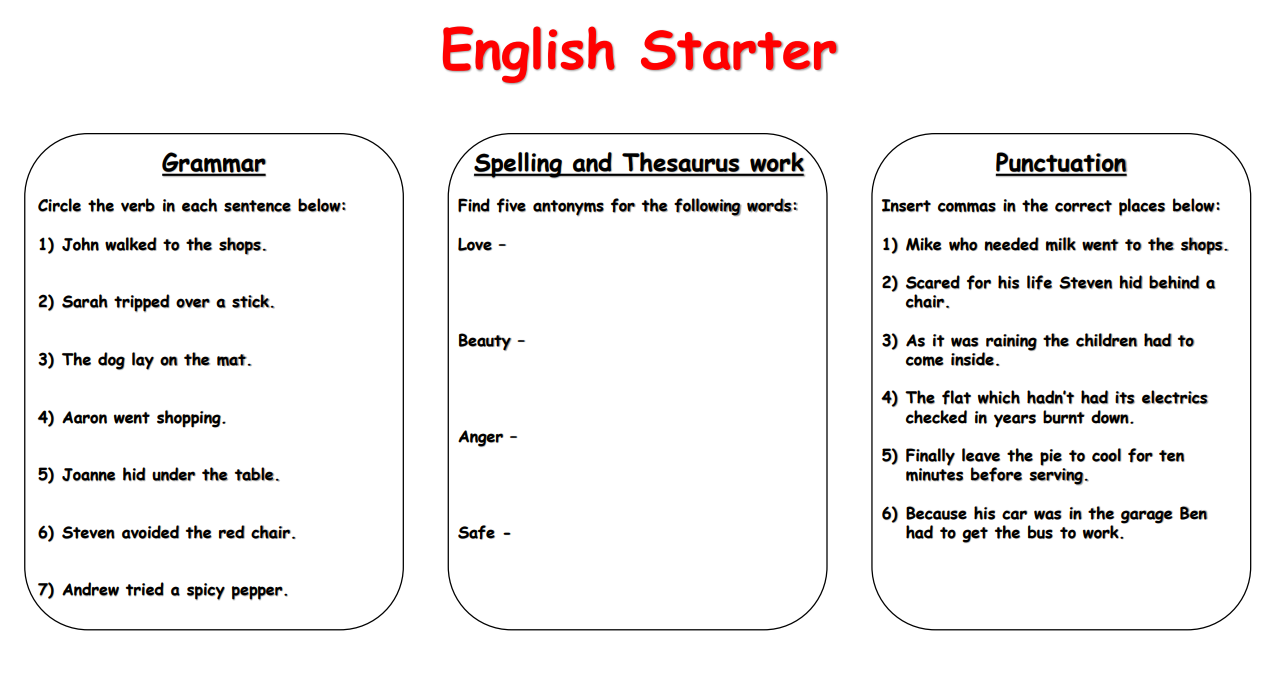 Remember, antonym means opposite! 